YnStYekżi-G (żo) 150/250V; 300/500V lub 0,6/1kV 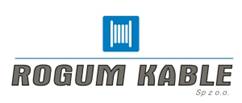 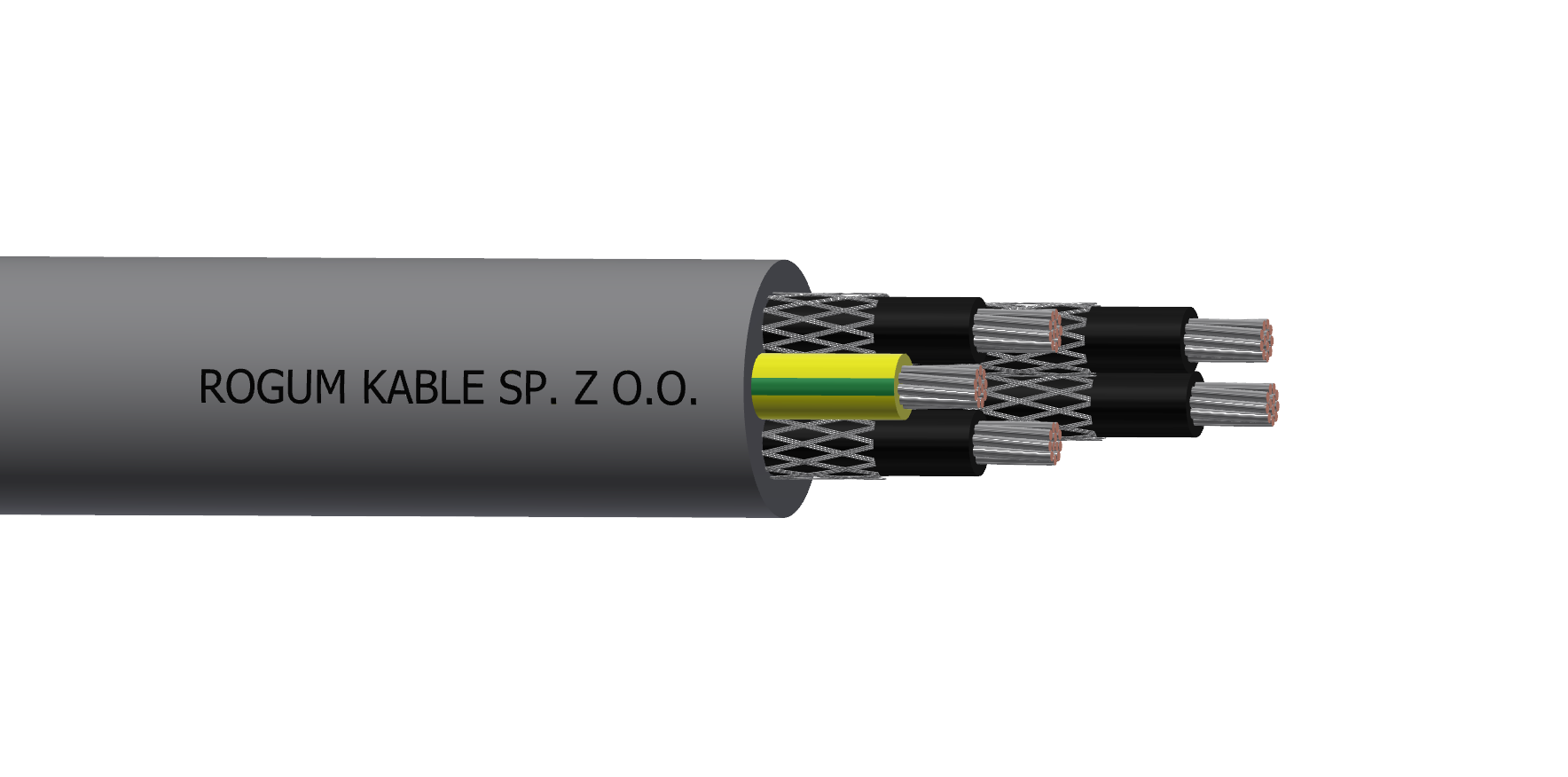 Przewody sterownicze górnicze o izolacji i powłoce polwinitowe z ekranami indywidualnymi na napięcia znamionowe 150/250V, 300/500V lub 0,6/1 kV.Przewody sterownicze górnicze o izolacji i powłoce polwinitowe z ekranami indywidualnymi na napięcia znamionowe 150/250V, 300/500V lub 0,6/1 kV.Przewody sterownicze górnicze o izolacji i powłoce polwinitowe z ekranami indywidualnymi na napięcia znamionowe 150/250V, 300/500V lub 0,6/1 kV. Zgodność z normamiZN-FKR-02:2017;  PN-EN 60332-1-2:2010/A1:2016-02ZN-FKR-02:2017;  PN-EN 60332-1-2:2010/A1:2016-02 BUDOWA BUDOWA BUDOWAŻyłyŻyłyMiedziane wielodrutowe, ocynowane kl.5 wg PN-EN 60228IzolacjaIzolacjaPolwinit izolacyjny typu TI 1, wg PN-EN 50363-3:2010/A1:2011.Ekran na żyłach roboczych Ekran na żyłach roboczych Ekran w postaci oplotu z drutów miedzianych ocynowanych o średnicy 0,10 mm o gęstości krycia co najmniej 65% umieszczony indywidualnie na każdej żyle roboczej.Ośrodek przewoduOśrodek przewoduOśrodek przewodów stanowią żyły robocze ekranowane  i 1 żyła ochronna nieekranowana skręcone razem.  Żyła ochronna umieszczona w zewnętrznej warstwie przewodu.Powłoka Powłoka Polwinit powłokowy  typu TM 2 wg PN-EN 50363-4-1:2010/A1:2011, nierozprzestrzeniajacy połomienia, o indeksie tlenowym ≥ 29.Barwa powłokiBarwa powłoki150/250V, 300/500V – barwa powłoki szara0,6/1 kV – barwa powłoki żółtaIdentyfikacja żyłIdentyfikacja żyłBarwa biała lub czarna z nadrukiem cyfrowym. Żyła ochronna żółto- zielona w warstwie zewnętrznej. CHARAKTERYSTYKA CHARAKTERYSTYKA CHARAKTERYSTYKANapięcie znamionoweNapięcie znamionowe150/250 V, 300/500 V, 0,6/1 kVNapięcie probierczeNapięcie probiercze1500 V dla 150/250 V,2500 V dla 300/500 V,3500 V dla 0,6/1 kVZakres temperatur pracyZakres temperatur pracyw instalacjach stałych: od - 30 do 70 °Cw instalacjach ruchomych: od -5 do 70 °CMinimalna temperatura układania Minimalna temperatura układania - 5 °C Minimalny promień gięciaMinimalny promień gięcia10DPrzykład oznaczenia przewoduPrzykład oznaczenia przewoduROGUM KABLE sp. z o.o. YnStYekżi-G (żo) 0,6/1kV 3x1,5 mm2  ID: 2081925  2019  1612 mbPrzewód sterowniczy (St), górniczy (G), z żyłami miedzianymi wielodrutowymi   bez lub z żyłą ochronną (żo), o izolacji PVC (Y), z ekranowanymi indywidualnie żyłami (ekżi), w powłoce PVC, o zwiększonej odporności na rozprzestrzenianie płomienia (Yn).Każdy przewód posiada czytelny i trwały nadruk powtarzający się cyklicznie, wydrukowany wzdłużnie na powłoce zewnętrznej zawierający w szczególności: nazwę producenta, typ kabla/przewodu, przekrój, ilość żył, napięcie znamionowe, identyfikator, rok produkcji oraz metraż dostarczanego odcinka.   ZASTOSOWANIE ZASTOSOWANIE ZASTOSOWANIEPrzewody do stosowania w odkrywkowych, otwartych  i podziemnych zakładach górniczych poza strefami zagrożenia wybuchem oraz w strefach zaliczonych do stopnia „a” „b” lub „c” wybuchu metanu oraz klasy „A” lub „B” zagrożenia wybuchem pyłu węglowego. Przewody sterownicze do połączen ruchomych bez obciążeń rozciągających w stałych lub ruchomych urządzeniach i maszynach.Przewody do stosowania w odkrywkowych, otwartych  i podziemnych zakładach górniczych poza strefami zagrożenia wybuchem oraz w strefach zaliczonych do stopnia „a” „b” lub „c” wybuchu metanu oraz klasy „A” lub „B” zagrożenia wybuchem pyłu węglowego. Przewody sterownicze do połączen ruchomych bez obciążeń rozciągających w stałych lub ruchomych urządzeniach i maszynach.Przewody do stosowania w odkrywkowych, otwartych  i podziemnych zakładach górniczych poza strefami zagrożenia wybuchem oraz w strefach zaliczonych do stopnia „a” „b” lub „c” wybuchu metanu oraz klasy „A” lub „B” zagrożenia wybuchem pyłu węglowego. Przewody sterownicze do połączen ruchomych bez obciążeń rozciągających w stałych lub ruchomych urządzeniach i maszynach. CERTYFIKAT I ATESTY CERTYFIKAT I ATESTY CERTYFIKAT I ATESTYAtest EMAG (Sieć Badawacz Łukasiewicz- Instytut Technik Innowacyjnych EMAG).Atest EMAG (Sieć Badawacz Łukasiewicz- Instytut Technik Innowacyjnych EMAG).Atest EMAG (Sieć Badawacz Łukasiewicz- Instytut Technik Innowacyjnych EMAG).INFORMACJE DODATKOWEINFORMACJE DODATKOWEINFORMACJE DODATKOWEINFORMACJE DODATKOWENa życzenie klienta istnieje możliwość:zmiana barwy powłokiW sprawach dotyczących szczegółowych danych technicznych prosimy o kontakt z naszym Doradcą Technicznym: doradztwotechniczne@rogum.com.pl Na życzenie klienta istnieje możliwość:zmiana barwy powłokiW sprawach dotyczących szczegółowych danych technicznych prosimy o kontakt z naszym Doradcą Technicznym: doradztwotechniczne@rogum.com.pl Na życzenie klienta istnieje możliwość:zmiana barwy powłokiW sprawach dotyczących szczegółowych danych technicznych prosimy o kontakt z naszym Doradcą Technicznym: doradztwotechniczne@rogum.com.pl Na życzenie klienta istnieje możliwość:zmiana barwy powłokiW sprawach dotyczących szczegółowych danych technicznych prosimy o kontakt z naszym Doradcą Technicznym: doradztwotechniczne@rogum.com.pl NUMER KARTY70DATA  WYDANIA06-03-2020BUDOWABUDOWABUDOWABUDOWABUDOWABUDOWABUDOWABUDOWAIlość i przekrój żyłMax średnica drutów w żyle150/250 V150/250 V300/500 V300/500 V0,6/1 kV0,6/1 kVIlość i przekrój żyłMax średnica drutów w żyleMax średnica przewoduOrientacyjna masa przewoduMax średnica przewoduOrientacyjna masa przewoduMax średnica przewoduOrientacyjna masa przewodumm2mmmmkg/kmmmkg/kmmmkg/km2x0,750,218,0768,0768,8842x1,00,218,2838,4869,2942x1,50,268,8939,51019,91062x2,50,2610,513011,313811,31433x0,750,218,61038,61039,51133x1,00,218,81129,111510,01263x1,50,269,713110,815011,31563x2,50,2611,617912,619412,62014x0,750,219,31319,313110,31444x1,00,219,814610,415811,41744x1,50,2610,717011,718712,21954x2,50,2612,522713,624313,62535x0,750,2110,416810,416811,51845x1,00,2110,718211,319612,42145x1,50,2611,921713,124213,72535x2,50,2613,929014,830214,83137x0,750,2111,622111,6220,4112,82437x1,00,2112,124512,7260,0914,02857x1,50,2613,228514,3308,4814,93227x2,50,2615,338016,8405,6716,8422